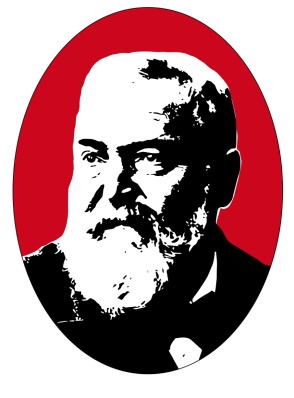 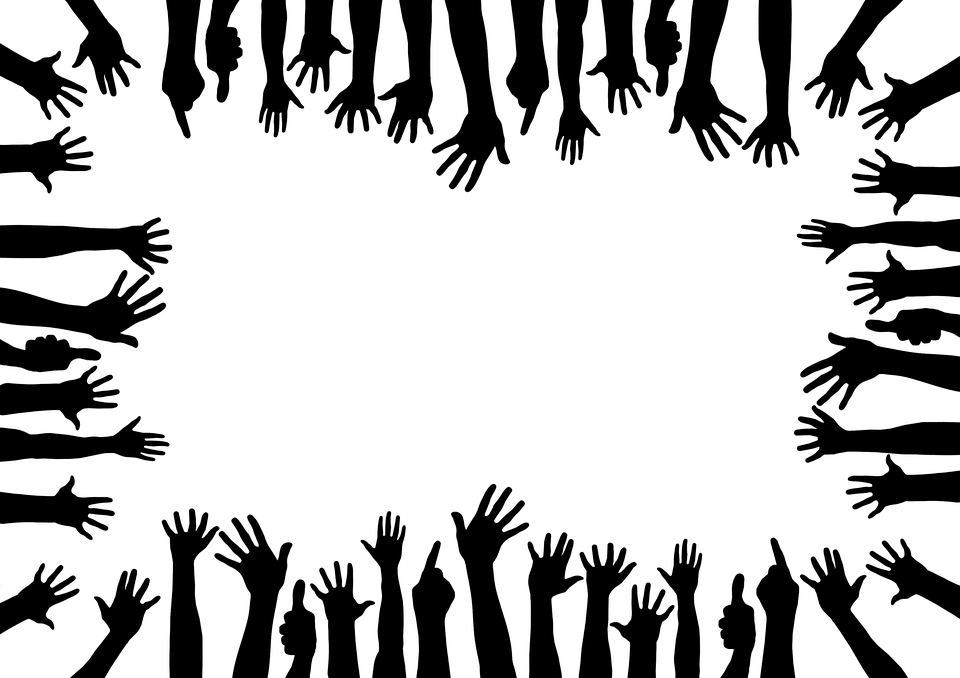 „Das große Ziel der Bildung ist nicht Wissen, sondern Handeln.“
– Herbert SpencerUnser Sozialcurriculum ist Grundlage und Ausdruck für eine Vernetzung des sozialen Lernens auf allen Ebenen des Schullebens: zwischen dem LehrerInnenkollegium, den SchülerInnen, den Eltern, der Schulleitung und der Schulsozialarbeit. Es dient dazu soziale und personale Kompetenzen und Fähigkeiten jeder einzelner Schülerin und jedes einzelnen Schülers, sowie die Schulgemeinschaft zu stärken. Die Förderung sozialer und emotionaler Kompetenzen, welche sich als Kern des sozialen Lernens beschreiben lassen ist sowohl in den Lehrplänen des Kultusministeriums, als auch in unserem Leitbild fest verankert. Soziales Lernen findet als lebenslanger Lernprozess in und außerhalb von Institutionen statt.  Ziele von sozialem Lernen bestehen im Erreichen von Selbstbestimmung, individueller Freiheit, Kooperationsfähigkeit und Solidarität, sowie in der Erlangung eines Gemeinschaftsgefühls und sozialer Kompetenzen (vgl. Rätz-Heinisch in Fachlexikon der sozialen Arbeit, 2011, S.812). 
Als soziale Kompetenzen wird die Gesamtheit aller persönlichen Verhaltensweisen und Fähigkeiten bezeichnet, die es einem Individuum ermöglichen angemessen mit seinen Mitmenschen in Kontakt zu treten (vgl. Mund in Fachlexikon der sozialen Arbeit, 2011, S.798) und  vielfältige Herausforderungen in unserem Zusammenleben zu bewältigen. Dazu gehören u.a. Empathiefähigkeit, Verantwortungsübernahme, Kommunikationsfähigkeit, Rücksicht auf die Gemeinschaft, Handlungsfähigkeit sowie ein starkes Selbstwertgefühl.Unser Sozialcurriculum ist nicht als starrer Lehrplan, sondern vielmehr als dynamischer Leitfaden zu sehen, wessen Inhalte sich stetig weiterentwickeln und an die individuellen und aktuellen Bedürfnisse der SchülerInnen anpassen lassen.Klassenübergreifende Aktionen: SMV, SchülerInnensanitätsdienst, Klassenrat, Schulfest, Klassen- und Abschlussfahrten, Jugendbegleiterprogramm, Wintersporttag, Sportturniere, Gottesdienste, VertrauenslehrerInnen, ProjekttageLiteratur:Deutscher Verein für Öffentliche und Private Fürsorge. (2011). Fachlexikon der Sozialen Arbeit (7. 	Auflage). Baden-Baden: Nomos.Finder Akademie (2019). Prävention und erfahrungsbasiertes Lernen. Unter URL: https://finder-akademie.de/ (04.04.19).Ministerium für Kultus, Jugend und Spoort. (2016). Bildungsplan.KlasseLehrkräfteSchulsozialarbeitExpertenEltern1Unterstützung bei der Umsetzung der Giraffensprache nach dem ProjektAnkommen begleitenGiraffensprache(Respektvoll und gewaltfrei miteinander sprechen; Bausteine: Wahrnehmung, Gefühl, Bedürfnis, Wunsch)2Körper und GesundheitWie achte ich gut auf mich selbst?(Körperpflege, Ernährung)3ECHT STARK(Resilienzförderungsprogramm)Umgang mit Medien„Helping Hands“(Gewaltprävention, Förderung von Integration, Zivilcourage)ECHT STARK(Resilienzförderungsprogramm, Christine Erlemann)Elternabend mit Unterstützung des ECHT STARK Teams und der Schulsozialarbeit4Wer bin ich? Das bin ich!(Selbsteinschätzung, Selbstbezogenheit, Selbstwert stärken)Vorbereitung und Begleitung auf den Übergang in die weiterführende Schule5Mobbingprävention (Projekttage)KlassenratKlassendifferenzierung„Be smart – don’t start“Ankommen begleitenKlassenratMenschenrechteMobbingprävention(+Cybermobbing)SelbsteinschätzungRespektvoller Umgang (Umgang mit Gegenständen, MitschülerInnen, im Schulhaus)Polizei zum Thema „Medien“Elternabend „Prävention neue Medien“ mit der Polizei6BNT / Biologie Fortpflanzung und Entwicklung (geschlechtliche Identität)KlassendifferenzierungVielfalt und RespektVorurteile, Stereotype und Klischees(Klassenfahrt)Sexualpädagogik(Umgang mit Sexualität, Veränderungen des Körpers, Wer bin ich? Was brauche ich?) „Helping Hands“(Gewaltprävention, Förderung von Integration, Zivilcourage)Umgang mit MedienHerr Weeber (LMZ)Elternabend Umgang mit MedienHerr Weeber (LMZ)7Break for fun (Projekttage)Tag für Afrika (Projekttage)Klassendifferenzierung(Klassenfahrt)Suchtprävention(Aufklärung: Alkohol und andere Drogen, stoffungebundene Süchte kennenlernen)Vielfalt und Respekt8SE ProjektKlassendifferenzierungBerufsorientierungUmgang mit Sterben, Tod und TrauerW-Klassen: Umgang mit Stress (Am Ende des Schuljahrs zur Vorbereitung auf die Prüfungsphase)9W9 AbschlussfahrtSuchtpräventionSuchtprävention und Förderung von Lebenskompetenz(Konsum reflektieren, Zwischen Genuss und Sucht, Risikokompetenz und Life-Skills entwickeln)JugendbegleiterprogrammR9: Umgang mit Stress (Am Ende des Jahres zur Vorbereitung auf die Prüfungsphase)W9: Übergang Schule – Beruf psychosozial begleitenPolizei „Suchtprävention“REBOUND* Mentoren (*Programm zur Förderung von Resilienz und sozialem Lernen: Was ist Glück? Was sind Drogen? Was sind Stärken?)10R10 AbschlussfahrtR10: Übergang Schule – Beruf psychosozial begleiten